Fédération SUD Éducation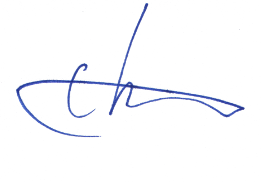 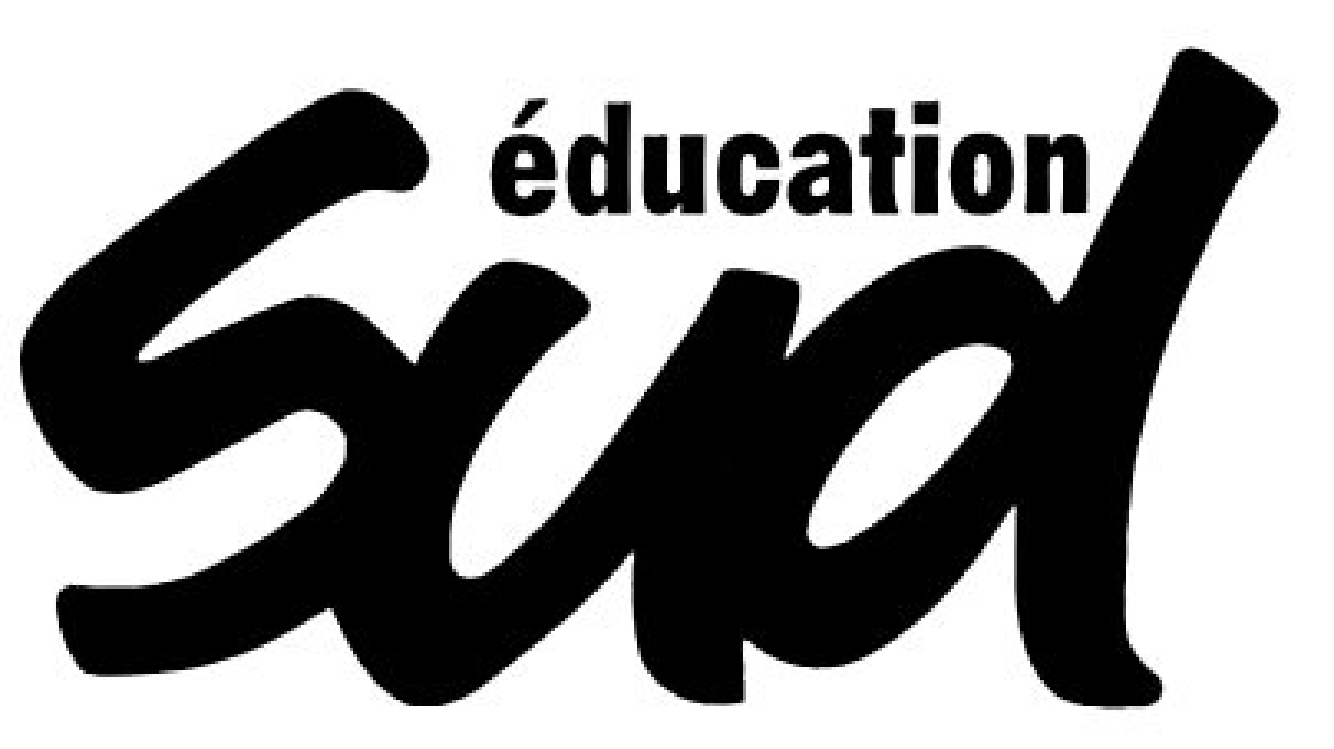 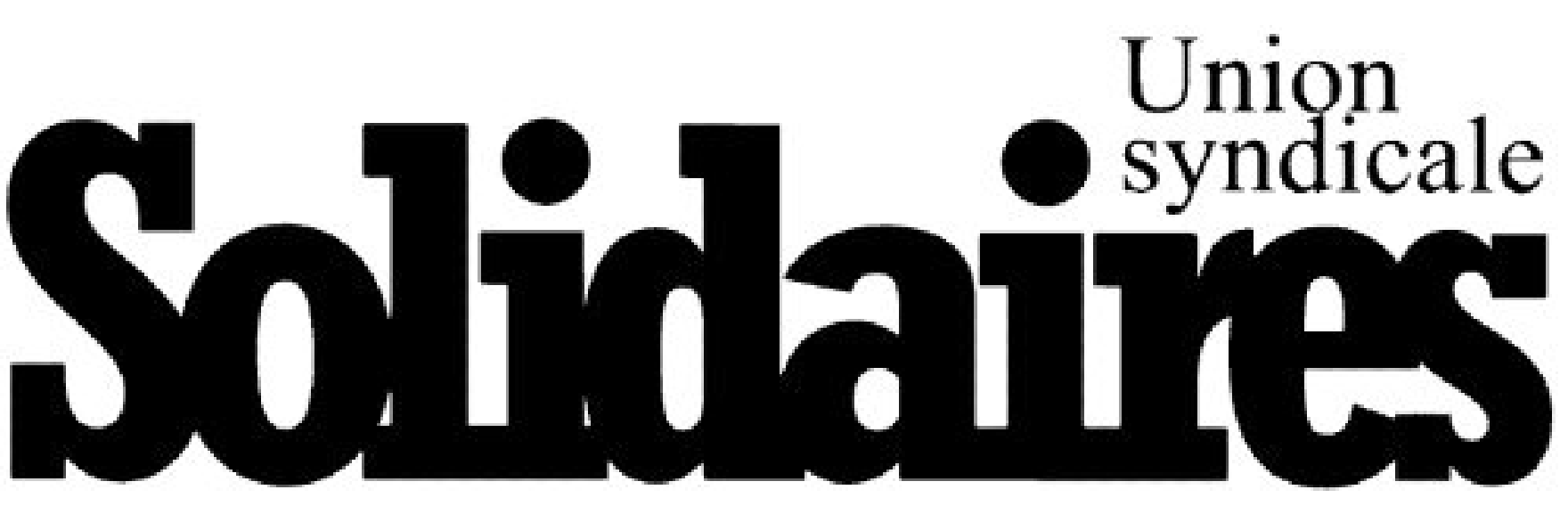 17, Bld de la Libération, 93200 St DenisTél. : 01 42 43 90 09 ■▪fede@sudeducation.org
www.sudeducation.orgSaint-Denis, le ….....................................à Mme/M. …………………………………..Objet : convocation / réunion d'organisme directeur fédéralCher-e camarade,Tu es invité-e à participer à la prochaine réunion de l’organisme directeur de la Fédération des syndicats SUD Éducation dont tu es membre, qui se tiendra les :…...................................................................................................................................à : .................................................................................................................................En application de l'article 13 du décret n° 82-447 du 28 mai 1982 modifié, tu peux bénéficier d'une autorisation spéciale d'absence pour la durée de cette réunion d'instance.En application de la circulaire SE1 2014-2 du 3 juillet 2014, la demande doit être faite auprès de l'administration, au moins 3 jours à l'avance, accompagnée de la présente convocation.		Syndicalement,Brendan CHABANNES, 
co-secrétaire fédéral
de la fédération SUD éducation 